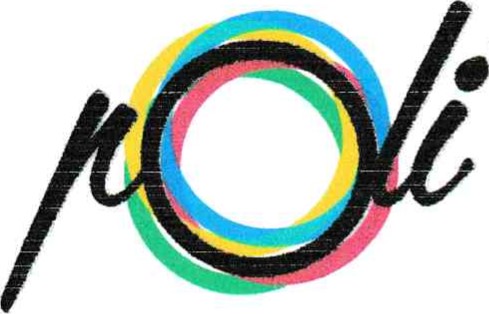 MODELLO Dl AUTOCERTIFICAZIONE PER INGRESSO AL CENTROPOLISPORTIVO (SPORT ESTATE 2021)Riportare i dati del minore :Il sottoscritto / a	nato/a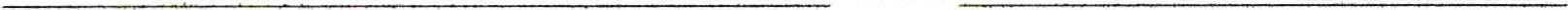 11	residente a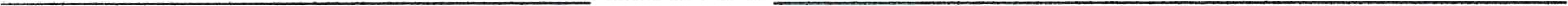 In via / corso	n°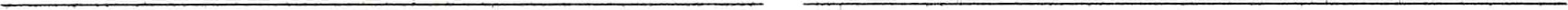 Attività svolta :	SPORT ESTATE 2021	Firma del Genitore _____________________________________________________DICHIARA SOTTO LA PROPRIA RESPONSABILITA’:E' risultato positivo al Covid- 19?	SI 	NO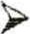 > Ha avuto contatti con soggetti risultati positivi al COVID-19 0 sottoposti a quarantena ?	   SI                 NOE' sottoposto a periodo di quarantena ?	SI 	NO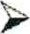 E' stato in luoghi o condizioni di rischio che possano ricondurre al COVID-19?	SI 	NO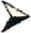 > Ha sintomi o ha riscontrato sintomi quali:raffreddore, mal di gola, febbre , cefalea, malessere generalizzato ?	SI 	NOIl sottoscritto dichiara, di essere a conoscenza che i dati personali forniti nella presente dichiarazione sono necessari per la tutela della salute propria e dei coleghi all'interno del centro e presta pertanto il suo esplicito e libero consenso al loro trattamento per le finalità di cui alle norme in materia di Misure Urgenti Di Contenimento e Gestione dell'emergenza da COVID-19									             SI         NO 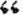 CONSAPEVOLE CHEAi sensi dell'Art 76 del D.P.R 28 dicembre 2000, n. 445, le dichiarazioni mendaci, la falsità negli atti e l'uso di dichiarazioni false sono punite ai sensi del Codice Penale e dalle Leggi speciali in materiaDataFirma del dichiarante